PREDSEDA  NÁRODNEJ  RADY  SLOVENSKEJ  REPUBLIKYČíslo: CRD-1633/2017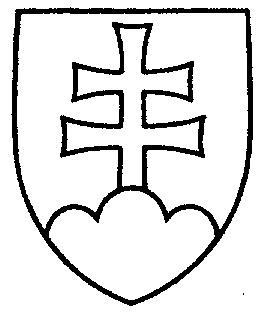 752ROZHODNUTIEPREDSEDU NÁRODNEJ RADY SLOVENSKEJ REPUBLIKYz 5. októbra 2017o ospravedlnení neúčasti poslancov na 19. a 20. schôdzi Národnej rady Slovenskej republiky za mesiac september 2017Na základe písomných žiadostí poslancov Národnej rady Slovenskej republiky
o ospravedlnenie ich neúčasti na 19. a 20. schôdzi Národnej rady Slovenskej republiky za mesiac september 2017, po posúdení dôvodov neúčasti poslancov na rokovacích dňoch uvedených schôdzí Národnej rady Slovenskej republiky na základe vyjadrení predsedov poslaneckých klubovv súlade s § 63 ods.  5 zákona Národnej rady Slovenskej republiky 
č. 350/1996 Z. z. o rokovacom poriadku Národnej rady Slovenskej republiky v znení neskorších predpisovo s p r a v e d l ň u j e mneúčasť poslancov Národnej rady Slovenskej republiky na 19. a 20. schôdzi Národnej rady Slovenskej republiky za mesiac september 2017ANDREÁNSKY  Ladislav		(SMER-SD)	dňa 19. 9. 2017BAŠISTOVÁ  Alena		  -	dňa 14. 9. 2017BEBLAVÝ  Miroslav		  -	dňa 11. 9. 2017BLAHOVÁ  Natália		(SaS)	dňa 8. 9. 2017BLANÁR  Juraj		(SMER-SD)	dňa 14. 9. 2017CIGÁNIKOVÁ  Jana		(SaS)	v dňoch 13., 14. a 19. 9. 2017DUBAČOVÁ  Viera		  -	v dňoch 8. a 19. 9. 2017FECKO  Martin		(OĽANO)	dňa 19. 9. 2017FEDOR  Martin		(MOST-HÍD)	v dňoch 5. a 6. 9. 2017GOGA  Ľudovít		(SME RODINA)	v dňoch 7. – 19. 9. 2017GRöHLING  Branislav		(SaS)	dňa 14. a 19. 9. 2017KOLLÁR  Boris		(SME RODINA)	dňa 19. 9. 2017KOTLEBA  Martin		(ĽS Naše Slovensko)	dňa 5. 9. 2017KRAJČÍ  Marek		(OĽANO)	v dňoch 7., 8. a 11. 9. 2017LAŠŠÁKOVÁ  Jana		(SMER-SD)	dňa 12. 9. 2017LUKÁČ  Jozef		(OĽANO)	dňa 19. 9. 2017MORA  Ján		(ĽS Naše Slovensko)	dňa 14. 9. 2017MUŇKO  Dušan		(SMER-SD)	dňa 19. 9. 2017Nehézová  jana		(ĽS Naše Slovensko)	dňa 19. 9. 2017PČOLINSKÁ  Adriana		(SME RODINA)	v dňoch 5. – 8. 9. 2017PETRÍK  Simona		  -	dňa 11. 9. 2017RAJTÁR  Jozef		(SaS)	dňa 5. - 8. 9. 2017VAĽOVÁ  Jana		(SMER-SD)	dňa 14. 9. 2017VAŠEČKA  Richard		(OĽANO)	v dňoch 5. a 6. 9. 2017Andrej   D a n k o   v. r.